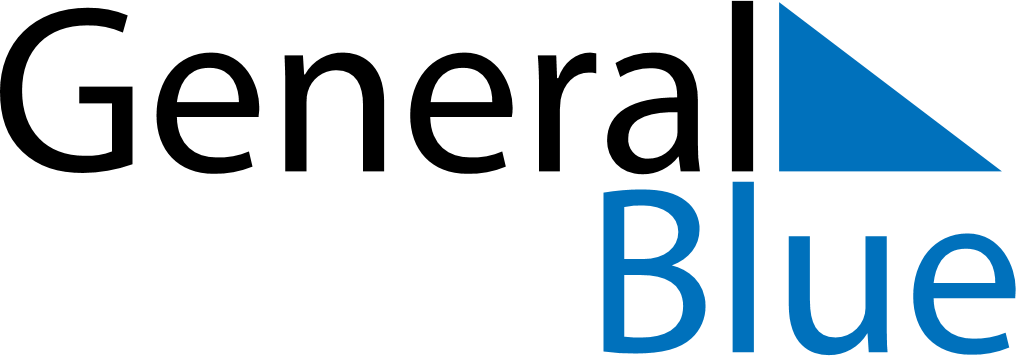 July 2021July 2021July 2021July 2021EcuadorEcuadorEcuadorSundayMondayTuesdayWednesdayThursdayFridayFridaySaturday122345678991011121314151616171819202122232324The Birthday of Simón Bolívar2526272829303031